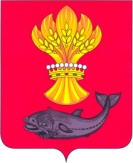 АДМИНИСТРАЦИЯ ПАНИНСКОГО МУНИЦИПАЛЬНОГО РАЙОНА ВОРОНЕЖСКОЙ ОБЛАСТИПОСТАНОВЛЕНИЕот 11.10. 2017 г. №  354р.п. ПаниноО  внесении  изменений  в  административный регламент  администрации  Панинского муниципального района  Воронежской области В  соответствии с Федеральным законом от 27.07.2010 № 210-ФЗ «Об организации предоставления государственных и муниципальных услуг», постановлением Правительства Российской Федерации от 30.04.2014 № 403 «Об исчерпывающем перечне процедур в сфере жилищного строительства», администрация Панинского муниципального района Воронежской области и в связи внесением изменений в структуру администрации Панинского муниципального района постановляет:          1.  Внести в постановление администрации Панинского муниципального района Воронежской области от 24.04.2017 № 129  «Об утверждении административного регламента по предоставлению муниципальной услуги «Предоставление разрешения на ввод объекта в эксплуатацию» следующие изменения:1.1.Заменить по тексту слова «отдел архитектуры и градостроительства» словами «отдел по капитальному строительству, газификации, ЖКХ, архитектуре и градостроительству».2. Опубликовать настоящее постановление в официальном печатном издании «Панинский муниципальный вестник».                 3. Настоящее постановление вступает в силу со дня официального        опубликования.4.  Контроль за исполнением настоящего постановления возложить на заместителя главы – начальника отдела по капитальному строительству, газификации, ЖКХ, архитектуре и градостроительству администрации Панинского муниципального района Мищенко В.И.Глава администрацииПанинского муниципального района                                     Н.В. Щеглов